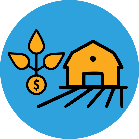 FARM PROFIT AND LOSS STATEMENT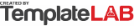 FARM PROFIT AND LOSS STATEMENTFARM PROFIT AND LOSS STATEMENTFARM PROFIT AND LOSS STATEMENTFARM PROFIT AND LOSS STATEMENTFARM PROFIT AND LOSS STATEMENTFARM PROFIT AND LOSS STATEMENT Income Income Income Income Income Income Income IncomeCash IncomeCash IncomeCash Income Income Adjustments Income Adjustments Income AdjustmentsBeginningEndingSales of livestock bought for resaleSales of livestock bought for resale$255,000 Hedging accounts balanceHedging accounts balanceHedging accounts balance$150,000 $152,000 Sales of market livestock, crops, etc.Sales of market livestock, crops, etc.$307,000 Crops held for sale or feedCrops held for sale or feedCrops held for sale or feed$25,000 $27,000 Cooperative distributions paidCooperative distributions paid$20,500 Market livestockMarket livestockMarket livestock$140,000 $155,800 Agricultural program paymentsAgricultural program payments$2,500 Accounts receivableAccounts receivableAccounts receivable$25,000 $20,000 Crop insurance proceedsCrop insurance proceeds$25,100 Other current assetsOther current assetsOther current assets$1,000 $500 Custom hire incomeCustom hire income$12,000 Unpaid cooperative distributionsUnpaid cooperative distributionsUnpaid cooperative distributions$2,500 $2,200 Other incomeOther income$2,000 Breeding livestockBreeding livestockBreeding livestock$158,000 $203,000 Sales of breeding livestockSales of breeding livestock$85,000 Withdrawals from hedging accountsWithdrawals from hedging accounts$25,000 (A) Total Cash Income(A) Total Cash Income$734,100 (B) Net Adjustment (ending - beginning)(B) Net Adjustment (ending - beginning)(B) Net Adjustment (ending - beginning)$59,000 $59,000 (C) TOTAL FARM REVENUE (A+B)(C) TOTAL FARM REVENUE (A+B)(C) TOTAL FARM REVENUE (A+B)$793,100 $793,100 ExpensesExpensesExpensesExpensesExpensesExpensesExpensesExpensesCash ExpensesCash ExpensesCash Expenses Expense Adjustments (paid in advance) Expense Adjustments (paid in advance) Expense Adjustments (paid in advance)BeginningEndingCar, truck expensesCar, truck expenses$10,000 Investment in annual growing cropsInvestment in annual growing cropsInvestment in annual growing crops$108,000 $114,000 ChemicalsChemicals$2,000 Commercial feed on handCommercial feed on handCommercial feed on hand$12,500 $11,000 Conservation expensesConservation expenses$2,500 Prepaid expensesPrepaid expensesPrepaid expenses$5,000 $6,500 Custom hireCustom hire$24,000 Supplies on handSupplies on handSupplies on hand$52,000 $45,800 Employee benefitsEmployee benefits$12,000 Feed purchasedFeed purchased$25,000 Fertilizer, limeFertilizer, lime$1,800 Freight, truckingFreight, trucking$5,600 Gasoline, fuel, oilGasoline, fuel, oil$125,000 InsuranceInsurance$20,000 Labor hiredLabor hired$28,000 Pension, profit-share plansPension, profit-share plans$10,000 Rent, lease paymentsRent, lease payments$2,000 (E) Net Adjustment (beginning - ending)(E) Net Adjustment (beginning - ending)(E) Net Adjustment (beginning - ending)$200 $200 Repairs, maintenanceRepairs, maintenance$1,500 Seeds, plantsSeeds, plants$2,500 Expense Adjustments (due)Expense Adjustments (due)Expense Adjustments (due)BeginningEndingStorage, warehousingStorage, warehousing$3,600 Farm accounts payableFarm accounts payableFarm accounts payable$25,000 $21,000 Supplies purchasedSupplies purchased$36,000 Farm taxes dueFarm taxes dueFarm taxes due$13,000 $10,000 Taxes (farm)Taxes (farm)$15,000 UtilitiesUtilities$26,500 Vet. fees, medicine, breedingVet. fees, medicine, breeding$10,000 Other expensesOther expenses$2,000 Livestock purchasedLivestock purchased$150,000 Deposits to hedging accountsDeposits to hedging accounts$20,000 (F) Net Adjustment (ending - beginning)(F) Net Adjustment (ending - beginning)(F) Net Adjustment (ending - beginning)($7,000)($7,000)(D) Total Cash Expenses(D) Total Cash Expenses$535,000 (G) Depreciation(G) Depreciation(G) Depreciation$1,200 $1,200 (H) TOTAL EXPENSES (D+E+F+G)(H) TOTAL EXPENSES (D+E+F+G)(H) TOTAL EXPENSES (D+E+F+G)$529,400 $529,400 TOTAL FARM INCOME/LOSS (C-H)TOTAL FARM INCOME/LOSS (C-H)TOTAL FARM INCOME/LOSS (C-H)$263,700 $263,700  © TemplateLab.com © TemplateLab.com